Притча "Улыбка музыки"

Бродил талантливый музыкант по свету, играл чудно на гитаре, иногда подмурлыкивая себе, хоть голос имел приятный. Забывали люди свои горести, слушая его игру, робкие улыбки являлись на лица, и радость жизни посещала их. А если и плакали от его песен, то эти слёзы были чистыми слезами очистившейся от какой-то скверны души.
Забрёл музыкант как-то в один город и замер изумлённо на площади. Он иногда видел много плачущих людей, когда по доброте душевной играл на похоронах. Но чтобы весь город плакал?! Музыкант попытался выяснить причину их плача, однако ему отвечали, что это нормально: они давно так живут. Но музыкант знал жизнь, потому что любил её, как и свою музыку. Имея тонкий слух, стал вслушаться он в окружающий мир и сквозь плач до его слуха стали потихоньку доходить звуки инструментов, игравших не красивую мелодию, а жуткую какофонию.
Огладил бережно музыкант свою гитару, и пролилась на плачущий город нежная мелодия души его и гитары. Никогда ещё музыкант не играл так нежно и в то же время истово, когда тихие пиццикато вдруг взрывались звенящими серебром тремоло, а безумные флажиолеты сливались с вкраплениями густых аккордов, вновь уводящими мелодию в страну нежных переборов и томительных фермат. И хоть недалеко было слышно эту мелодию, заглушаемую фальшивым дребезжанием инструментов и плачем, однако многие, точно по мановению волшебной палочки, замирали. Стихал визг смычков, унимался, взвизгнув напоследок, кларнет. А на лицах горожан, не представлявших, что так может звучать гитара и что бывают такие омывающие душу мелодии, появлялись робкие улыбки. Когда музыкант сделал паузу, его спросили, почему их инструменты заставляют плакать и можно ли с ними что-то сделать, чтобы они звучали так же нежно и проникновенно?
Пригласили музыканта в один дом, откуда слышалось противное дребезжание гитары. Он попросил тишины и взял инструмент. Повертел его в руках, стукнул слегка ногтем по деке, подкрутил колки и заиграл. Неожиданно для окружающих гитара, которая раньше только дребезжала, начала оживать и издавать отдельные, но красивые звуки. Постепенно эти звуки начали сливаться в мелодию, а та, в свою очередь, стремительно унеслась ввысь, вызывая всё новые улыбки на лицах слушателей, которые вдруг поняли, что вся их прежняя жизнь была полна фальши, как и их фальшивая музыка. И занервничали исполнители, перетягивая струны и срывая резьбу у корнет-а-пистон. Гнулись клапаны саксофона, струны рояля рвались, а трубы с покорёженными поршнями только выли. Не умея настраивать инструменты и не умея на них играть, нельзя заставить их петь, страдать и любить.
Мы в общении часто напоминаем ненастроенный инструмент, на котором каждый, а то и все разом пытаемся сыграть только свою мелодию, не прислушиваясь к другим, а выходят одни слёзы.
СЛУШАЙТЕ ДРУГ ДРУГА, ПОМОГИТЕ НАСТРОИТЬ ИМ ИНСТРУМЕНТ, НАУЧИТЕСЬ ИГРАТЬ ДЛЯ ДРУГИХ И ЖИЗНЬ БУДЕТ ПРЕКРАСНА. КАК МЕЛОДИЯ МУЗЫКАНТА, СЫГРАННАЯ В ПЛАЧУЩЕМ ГОРОДЕ.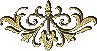 